Tóm tắt nội dung vở kịch “Đời cười”Bao gồm 05 tiểu phẩm như sau: Thử thách: Chàng trai tên Hùng có 1 cô người yêu ghen tuông vô độ, trong một lần nổi cơn ghen cô đã nghĩ ra cách nhờ cô bạn thân tán tỉnh Hùng nhưng không ngờ cách thử đó làm cô gái phải hối hận. Hùng và cô bạn kia đã tìm được những điểm chung và chàng trai đã hiểu ra đúng ý nghĩa của tình yêu !Thơ tình lính biển: Câu chuyện tình yêu của chàng lính hải đảo và cô giáo trẻ miền trung du. Họ thư từ qua lại nhưng chưa một lần gặp nhau. Nhân dịp thủ trưởng cho nghỉ phép về lấy vợ, anh lính đi tìm người thương thì cô gái tên Thanh Huyền ấy lại là một bà cụ. Sự nhầm lẫn này đã tạo ra những nét hài hước và vẫn toát lên tình yêu trong sáng của những người lính hải đảo xa xôi.Chuyện thật nơi đảo xa: Dựa trên câu chuyện có thật sảy ra tại nơi đảo xa, nơi các chiến sĩ vẫn ngày đêm bảo vệ tổ quốc. Vợ thủ trưởng trở dạ và nhiệm vụ mới của lính đảo trong thời điểm đó là : "đỡ đẻ". Liệu họ sẽ xoay sở như thế nào? có hoàn thành nhiệm vụ hay không? Hãy đến với tiểu phẩm : "Chuyện thật nơi đảo xa"Tơ trời mong manh : là vở diễn về tình yêu của tuổi trẻ, sẵn sàng vượt qua định kiến của mọi người để đến với nhau khi Cha Mẹ đều mong muốn cho con cái mình hạnh phúc và đưa ra những tiêu chí áp đặt để đôi trẻ không đi theo vết xe đổ của các bậc sinh thành. Nhưng bằng tình yêu cháy bỏng của mình, chàng Nghệ sỹ tên Kiên đã đến và chiếm trọn tình cảm của Dịu, cô gái được gia đình lên kế hoạch gả cho một gia đình môn đăng hộ đối khác.Mày là bố tao: Câu chuyện về ông bố luống tuổi hôm nay chuẩn bị gặp mặt cậu con rể tương lai của con gái mình. Không may cậu con rể đó lại chính là người bạn thân, tình địch cũ của ông. Mâu thuẫn bất ngờ ấy đã tạo ra những sự bi hài vô cùng đặc sắc bởi muốn lấy được vợ thì "Mày phải gọi tao là ... Bố"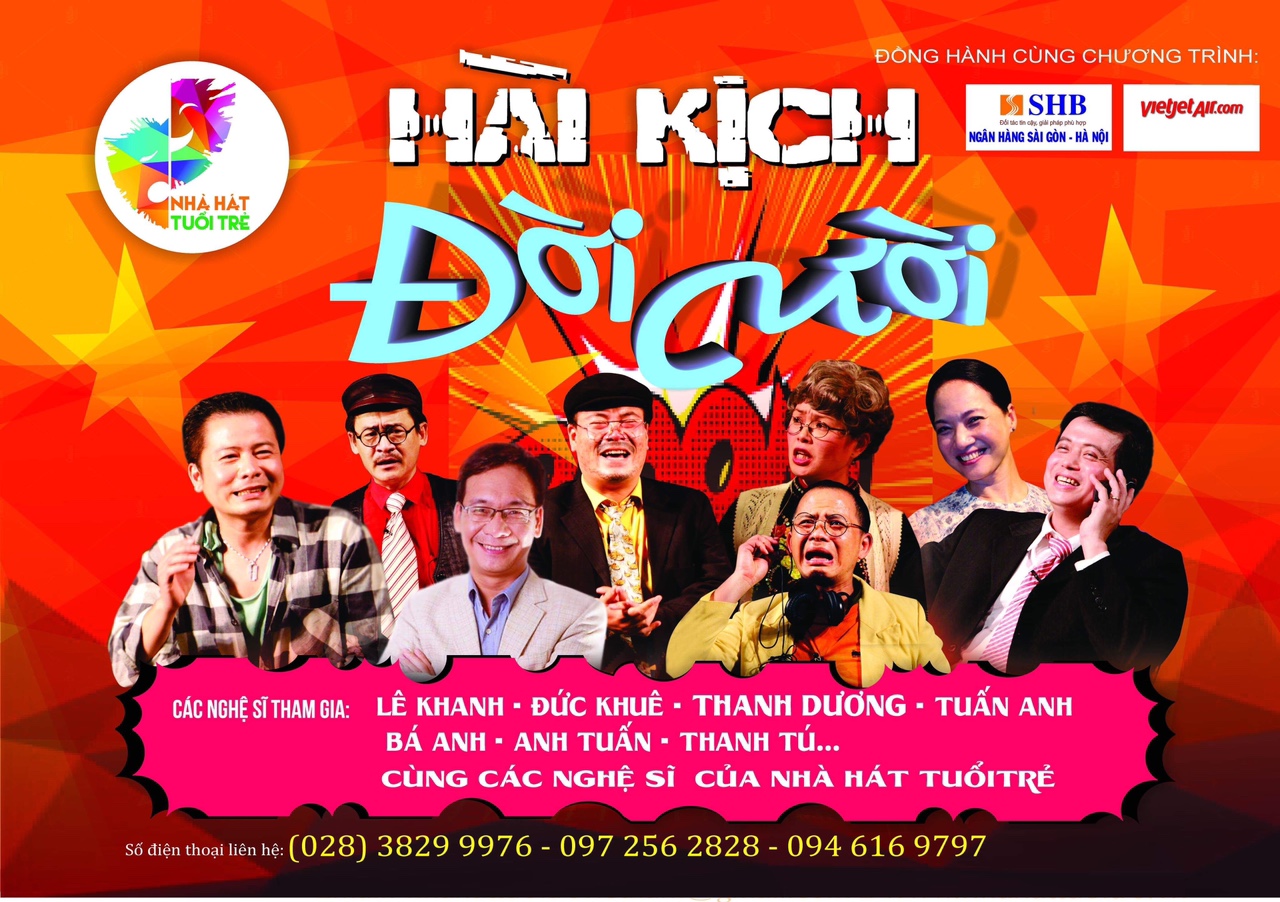 